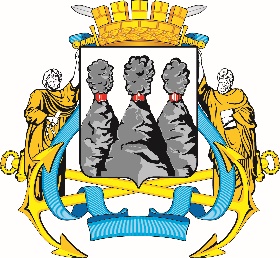 Ленинская ул., д. 14, Петропавловск-Камчатский, 683000Тел. (4152)30-25-80 (2450), факс (4152)42-52-29, e-mail: duma@pkgo.ru, duma.pkgo.ru ПРОТОКОЛ совместного заседания комитетов Городской Думы 
Петропавловск-Камчатского городского округа от 23.11.2020                                                                                              г. Петропавловск-Камчатский,ул. Ленинская, д. 14, зал заседаний № 429Время начала: 1640 часовВремя окончания: 1820 часовПредседательствующий:Присутствовали:Приглашенные:ПОВЕСТКА ДНЯ:1. Информация о реализации национальных проектов на территории Петропавловск-Камчатского городского округаДокл.: Ким Анатолий Афанасьевич2. (1) О принятии решения о бюджете Петропавловск-Камчатского городского округа на 2021 год и плановый период 2022-2023 годовДокл.: Чубкова Ольга Сергеевна3. (2) О принятии решения о внесении изменения в Решение Городской Думы Петропавловск-Камчатского городского округа от 20.09.2012 № 533-нд «О размерах и условиях оплаты труда муниципальных служащих Петропавловск-Камчатского городского округа»Докл.: Чубкова Ольга Сергеевна4. (3) О принятии решения о внесении изменения в Решение Городской Думы Петропавловск-Камчатского городского округа от 28.08.2013 № 120-нд «О размерах и условиях оплаты труда Главы Петропавловск-Камчатского городского округа, депутатов Городской Думы Петропавловск-Камчатского городского округа»Докл.: Чубкова Ольга Сергеевна5. (4) О принятии решения о внесении изменений в Решение Городской Думы Петропавловск-Камчатского городского округа от 06.05.2013 № 56-нд «О дополнительных мерах социальной поддержки граждан при оплате жилого помещения и коммунальных услуг на территории Петропавловск-Камчатского городского округа»	Докл.: Александрова Наталья Викторовна6. (5) О принятии решения об установлении временных условий предоставления гражданам дополнительных мер социальной поддержки при оплате жилого помещения и коммунальных услуг на территории Петропавловск-Камчатского городского округа до 31 декабря 2020 года	Докл.: Александрова Наталья Викторовна7. (7.13) О внесении изменения в решение Городской Думы Петропавловск-Камчатского городского округа от 28.08.2019 № 488-р «Об утверждении Прогнозного плана приватизации муниципального имущества Петропавловск-Камчатского городского округа на 2020 год и плановый период 2021-2022 годов»Докл.: Кокорина Тамара Петровна8. (6) О принятии решения о создании муниципального дорожного фонда Петропавловск-Камчатского городского округа Докл.: Петренко Александр Валерьевич9. (7.14) О принятии решения об инициативных проектах в Петропавловск-Камчатском городского округеДокл.: Тур Елена Александровна 10. (7.1) О принятии решения о внесении изменений в Решение Городской Думы Петропавловск-Камчатского городского округа от 30.10.2008 № 71-нд «О порядке проведения конкурса на замещение должности муниципальной службы в Петропавловск-Камчатском городском округе»Докл.: Монахова Галина Васильевна11. (7.11) О внесении изменений в решение Городской Думы Петропавловск-Камчатского городского округа от 28.11.2012 № 28-р «О создании Конкурсной комиссии в Петропавловск-Камчатском городском округе и ее составе»Докл.: Монахова Галина Васильевна12. (7.10) О внесении изменений в решение Городской Думы Петропавловск-Камчатского городского округа от 28.10.2020 № 791-р «Об обращении Городской Думы Петропавловск-Камчатского городского округа в Контрольно-счетную палату Камчатского края»Докл.: Монахова Галина Васильевна13. (7.9) О внесении изменения в план нормотворческой деятельности Городской Думы Петропавловск-Камчатского городского округа на второе полугодие 2020 года, утвержденный решением Городской Думы Петропавловск-Камчатского городского округа от 24.062020 № 692-р Докл.: Монахова Галина Васильевна14.  (7.2) О принятии решения о внесении изменения в Решение Городской Думы Петропавловск-Камчатского городского округа от 13.07.2018 № 82-нд «О Регламенте Городской Думы Петропавловск-Камчатского городского округа»Докл.: Воровский Андрей Викторович15. (7.3) О назначении публичных слушаний по вопросу «О внесении изменения в Устав Петропавловск-Камчатского городского округа»Докл.: Воровский Андрей Викторович16. (7.4) О награждении Почетными грамотами Городской Думы Петропавловск-Камчатского городского округа сотрудников отдела учета и отчетности Управления финансов администрации Петропавловск-Камчатского городского округаДокл.: Воровский Андрей Викторович17. (7.5) О награждении Почетными грамотами Городской Думы Петропавловск-Камчатского городского округа работников муниципального бюджетного дошкольного образовательного учреждения «Детский сад № 24 общеразвивающего вида»Докл.: Воровский Андрей Викторович18. (7.6) О награждении Почетными грамотами Городской Думы Петропавловск-Камчатского городского округа работников государственных учрежденийДокл.: Воровский Андрей Викторович19. (7.7) О награждении Почетной грамотой Городской Думы Петропавловск-Камчатского городского округа Карпенко Наталии ЕвгеньевныДокл.: Воровский Андрей Викторович20. (7.8) О награждении Почетными грамотами Городской Думы Петропавловск-Камчатского городского округа работников муниципального бюджетного дошкольного образовательного учреждения «Детский сад № 5 комбинированного вида»Докл.: Воровский Андрей Викторович21. (7.12) О награждении Почетной грамотой Городской Думы Петропавловск-Камчатского городского округа Голубевой Анны ВладимировныДокл.: Воровский Андрей Викторович22. О награждении Почетной грамотой Городской Думы Петропавловск-Камчатского городского округа сотрудников Управления делами администрации Петропавловск-Камчатского городского округаДокл.: Воровский Андрей Викторович23. О предложениях депутатов Городской Думы Петропавловск-Камчатского городского округа в план деятельности Контрольно-счетной палаты Петропавловск-Камчатского городского округаДокл.: Монахова Галина Васильевна24. О поручении Городской Думы Петропавловск-Камчатского городского округа 
от 25.12.2019 «Проверка эффективности использования бюджетных средств в рамках мероприятий муниципальных программ (достижение целевых показателей) по итогам 6 и 9 месяцев» Докл.: Монахова Галина Васильевна25. Разное:25.1 О принятии решения о внесении изменения в Решение Городской Думы Петропавловск-Камчатского городского округа от 20.09.2012 № 533-нд «О размерах и условиях оплаты труда муниципальных служащих Петропавловск-Камчатского городского округа»Докл.: Монахова Галина Васильевна 25.2 О принятии решения о внесении изменения в Решение Городской Думы Петропавловск-Камчатского городского округа от 28.08.2013 № 122-нд «О гарантиях и компенсациях для лиц, являющихся работниками организаций, финансируемых из бюджета Петропавловск-Камчатского городского округа» Докл.: Воровский Андрей Викторович25.3 О внесении изменения в решение Городской Думы Петропавловск-Камчатского городского округа от 04.10.2017 № 19-р «О делегировании депутатов Городской Думы Петропавловск-Камчатского городского округа в составы комитетов, комиссий, советов и рабочих групп Петропавловск-Камчатского городского округа»Докл.: Воровский Андрей ВикторовичМонахова Г.В.: Предлагаю вопрос № 1 повестки дня «Информация о реализации национальных проектов на территории Петропавловск-Камчатского городского округа» снять с обсуждения, в связи с нахождением докладчика на больничном.Также предлагаю снять вопрос № 3 «О принятии решения о внесении изменения в Решение Городской Думы Петропавловск-Камчатского городского округа от 20.09.2012 № 533-нд 
«О размерах и условиях оплаты труда муниципальных служащих Петропавловск-Камчатского городского округа» и вопрос № 4 «О принятии решения о внесении изменения в Решение Городской Думы Петропавловск-Камчатского городского округа от 28.08.2013 № 120-нд                        «О размерах и условиях оплаты труда Главы Петропавловск-Камчатского городского округа, депутатов Городской Думы Петропавловск-Камчатского городского округа» на основании письма Главы администрации Петропавловск-Камчатского городского округа от 23.11.2020.Вопрос № 24 «О поручении Городской Думы Петропавловск-Камчатского городского округа от 25.12.2019 «Проверка эффективности использования бюджетных средств в рамках мероприятий муниципальных программ (достижение целевых показателей) по итогам 6 и 9 месяцев» рассмотреть вопросом № 23, вопрос № 23 «О предложениях депутатов Городской Думы Петропавловск-Камчатского городского округа в план деятельности Контрольно-счетной палаты Петропавловск-Камчатского городского округа» рассмотреть вопросом № 24.Решение принимается открытым голосованием: «за» - 18, единогласноВопрос № 1 снят.Вопрос № 3 снят.Вопрос № 4 снят.ГОРОДСКАЯ ДУМАПЕТРОПАВЛОВСК-КАМЧАТСКОГОГОРОДСКОГО ОКРУГАКОМИТЕТ ПО БЮДЖЕТУ, ФИНАНСАМ И ЭКОНОМИКЕМонахова Г.В.-председатель Городской Думы Петропавловск-Камчатского городского округа, председатель Комитета по бюджету, финансам и экономике, депутат Городской Думы Петропавловск-Камчатского городского округа (далее – депутат Городской Думы) по единому муниципальному избирательному округу.Богданова Е.В.-депутат Городской Думы по единому муниципальному избирательному округу;Воровский А.В.-заместитель председателя Городской Думы Петропавловск-Камчатского городского округа - председатель Комитета по местному самоуправлению и социальной политике, депутат Городской Думы 
по избирательному округу № 5;Воронов Д.М.-депутат Городской Думы по избирательному округу № 6;Гусейнов Р.В.-депутат Городской Думы по единому муниципальному избирательному округу;Зубенко Е.В.-депутат Городской Думы по избирательному округу № 6 (с 1640 до 1740);Колядка В.В.-депутат Городской Думы по единому муниципальному избирательному округу;Лесков Б.А.-депутат Городской Думы по единому муниципальному избирательному округу;Лиманов С.А.-депутат Городской Думы по единому муниципальному избирательному округу;Наумов А.Б.-депутат Городской Думы по единому муниципальному избирательному округу;Оськин С.В.-депутат Городской Думы по избирательному округу № 7;Панов А.Г.-депутат Городской Думы по избирательному округу № 4;Прудкий Д.А.-заместитель председателя Городской Думы Петропавловск-Камчатского городского округа - председатель Комитета по городскому и жилищно-коммунальному хозяйству, депутат Городской Думы по избирательному округу № 4;Сароян С.А.-депутат Городской Думы по избирательному округу № 7 (с 1640 до 1645);Смирнов С.И.-депутат Городской Думы по единому муниципальному избирательному округу;Слыщенко К.К.-депутат Городской Думы по единому муниципальному избирательному округу;Терехов А.М.-депутат Городской Думы по избирательному округу № 8;Толмачев И.Ю.-депутат Городской Думы по избирательному округу № 2.Отсутствовали:Богданова М.А-депутат Городской Думы по избирательному округу № 8;Борисенко А.А.-депутат Городской Думы по избирательному округу № 3;Ванюшкин С.А.-депутат Городской Думы по единому муниципальному избирательному округу;Зикратов А.В.-депутат Городской Думы по избирательному округу № 1;Кадачигова Д.С.-депутат Городской Думы по единому муниципальному избирательному округу;Кондратенко Г.В.-депутат Городской Думы по единому муниципальному избирательному округу;Кронов А.А.-депутат Городской Думы по избирательному округу № 3;Лосев К.Е.-депутат Городской Думы по единому муниципальному избирательному округу;Мелехина Т.В.-депутат Городской Думы по единому муниципальному избирательному округу;Рыкова И.В.-депутат Городской Думы по единому муниципальному избирательному округу;Рясная В.И.-депутат Городской Думы по избирательному округу № 1;Сайдачаков П.В.-депутат Городской Думы по избирательному округу № 2;Цыганков Ю.А.-депутат Городской Думы по избирательному округу № 5;Шунькин Д.В.-депутат Городской Думы по единому муниципальному избирательному округу.Белослудцева Ю.В.-и.о. председателя Контрольно-счетной палаты Петропавловск-Камчатского городского округа; Александрова Н.В.-заместитель Главы администрации Петропавловск-Камчатского городского округа;Ковалык А.Ю.-заместитель Главы администрации Петропавловск-Камчатского городского округа – руководитель Управления делами администрации Петропавловск-Камчатского городского округа;Чубкова О.С.-заместитель Главы администрации Петропавловск-Камчатского городского округа – руководитель Управления финансов администрации Петропавловск-Камчатского городского округа;Кокорина Т.П.-заместитель Главы администрации Петропавловск-Камчатского городского округа – начальник Управления экономического развития и имущественных отношений администрации Петропавловск-Камчатского городского округа;Шайгородский Г.А.-заместитель Главы администрации Петропавловск-Камчатского городского округа – начальник Управления образования администрации Петропавловск-Камчатского городского округа;Петренко А.В.-руководитель Управления дорожного хозяйства, транспорта и благоустройства администрации Петропавловск-Камчатского городского округа;Пась О.П.-руководитель Управления архитектуры, градостроительства и земельных отношений администрации Петропавловск-Камчатского городского округа;Тур Е.А.-заместитель руководителя Управления делами администрации Петропавловск-Камчатского городского округа;Погорелова Е.В.-заместитель начальника Управления экономического развития и имущественных отношений администрации Петропавловск-Камчатского городского округа;Присутствовали работники аппарата Городской Думы Петропавловск-Камчатского городского округа:Присутствовали работники аппарата Городской Думы Петропавловск-Камчатского городского округа:Присутствовали работники аппарата Городской Думы Петропавловск-Камчатского городского округа:Глуховский Д.В.-и.о. руководителя аппарата Городской Думы Петропавловск-Камчатского городского округа;Голубева А.В.-советник юридического отдела управления организационно-правового обеспечения работы аппарата Городской Думы Петропавловск-Камчатского городского округа;Грузинская О.В.-консультант отдела по обеспечению деятельности органов и депутатских объединений Городской Думы управления по обеспечению деятельности органов Городской Думы и информационного обеспечения работы аппарата Городской Думы Петропавловск-Камчатского городского округа;Иванков Т.П.-начальник отдела по обеспечению деятельности органов и депутатских объединений Городской Думы управления по обеспечению деятельности органов Городской Думы и информационного обеспечения работы аппарата Городской Думы Петропавловск-Камчатского городского округа;Катрук Т.О.-заместитель руководителя аппарата Городской Думы Петропавловск-Камчатского городского округа – начальник управления организационно-правового обеспечения работы аппарата Городской Думы Петропавловск-Камчатского городского округа;Лях М.С.-старший специалист 1 разряда отдела по обеспечению деятельности органов и депутатских объединений Городской Думы управления по обеспечению деятельности органов Городской Думы и информационного обеспечения работы аппарата Городской Думы Петропавловск-Камчатского городского округа;Морозов А.А.-начальник отдела организационной и кадровой работы управления организационно-правового обеспечения работы аппарата Городской Думы Петропавловск-Камчатского городского округа;Труш О.Г.-советник информационного отдела управления по обеспечению деятельности органов Городской Думы и информационного обеспечения работы аппарата Городской Думы Петропавловск-Камчатского городского округа;Якшина И.В. -начальник информационного отдела управления по обеспечению деятельности органов Городской Думы и информационного обеспечения работы аппарата Городской Думы Петропавловск-Камчатского городского округа.2. СЛУШАЛИ:О принятии решения о бюджете Петропавловск-Камчатского городского округа на 2021 год и плановый период 2022-2023 годовВЫСТУПИЛИ:Монахова Г.В., Чубкова О.С., Прудкий Д.А., Пась О.П., Кокорина Т.П., Колядка В.В., Шайгородский Г.А., Александрова Н.В., Воронов Д.М., Петренко А.В., Оськин С.В., Лесков Б.А., Воровский А.В., Белослудцева Ю.В.РЕШИЛИ:1. Одобрить проект решения и рекомендовать Городской Думе принять нормативный правовой акт с учетом заключения юридического отдела аппарата Городской Думы и экспертного заключения Контрольно-счетной палаты Петропавловск-Камчатского городского округа.2. Аппарату Городской Думы Петропавловск-Камчатского городского округа направить в администрацию Петропавловск-Камчатского городского округа дополнительные предложения депутатов Городской Думы Петропавловск-Камчатского городского округа по перечню объектов, в отношении которых необходимы ремонтные работы и работы по благоустройству в 2021 году и плановом периоде 2022-2023 годов (приложение 1).(Решение принимается открытым голосованием: «за» - 16, «против» - 1, «воздержалось» - 0)5. СЛУШАЛИ:О принятии решения о внесении изменений в Решение Городской Думы Петропавловск-Камчатского городского округа от 06.05.2013 № 56-нд 
«О дополнительных мерах социальной поддержки граждан при оплате жилого помещения и коммунальных услуг на территории Петропавловск-Камчатского городского округа»ВЫСТУПИЛИ:Монахова Г.В., Александрова Н.В.РЕШИЛИ:Одобрить проект решения и рекомендовать Городской Думе принять нормативный правовой акт с учетом заключения юридического отдела аппарата Городской Думы(Решение принимается открытым голосованием: «за» - 17, единогласно)6. СЛУШАЛИ:О принятии решения об установлении временных условий предоставления гражданам дополнительных мер социальной поддержки при оплате жилого помещения и коммунальных услуг на территории Петропавловск-Камчатского городского округа до 31 декабря 2020 годаВЫСТУПИЛИ:Монахова Г.В., Александрова Н.В.РЕШИЛИ:Одобрить проект решения и рекомендовать Городской Думе принять нормативный правовой акт с учетом заключения юридического отдела аппарата Городской Думы(Решение принимается открытым голосованием: «за» - 17, единогласно)7. СЛУШАЛИ:О внесении изменения в решение Городской Думы Петропавловск-Камчатского городского округа от 28.08.2019 № 488-р «Об утверждении Прогнозного плана приватизации муниципального имущества Петропавловск-Камчатского городского округа на 2020 год и плановый период 2021-2022 годов»ВЫСТУПИЛИ:Монахова Г.В., Кокорина Т.П., Белослудцева Ю.В., Воровский А.В.,                Прудкий Д.А.РЕШИЛИ:Одобрить проект решения и рекомендовать Городской Думе принять нормативный правовой акт с учетом заключения юридического отдела аппарата Городской Думы и экспертного заключения Контрольно-счетной палаты ПКГО(Решение принимается открытым голосованием: «за» - 17, единогласно)8. СЛУШАЛИ:О принятии решения о создании муниципального дорожного фонда Петропавловск-Камчатского городского округаВЫСТУПИЛИ:Монахова Г.В., Петренко А.В.РЕШИЛИ:Одобрить проект решения и рекомендовать Городской Думе принять нормативный правовой акт с учетом заключения юридического отдела аппарата Городской Думы(Решение принимается открытым голосованием: «за» - 17, единогласно)9. СЛУШАЛИ:О принятии решения об инициативных проектах в Петропавловск-Камчатском городского округеВЫСТУПИЛИ:Монахова Г.В., Тур Е.А.РЕШИЛИ:Одобрить проект решения и рекомендовать Городской Думе принять нормативный правовой акт с учетом заключения юридического отдела аппарата Городской Думы(Решение принимается открытым голосованием: «за» - 16, единогласно)10. СЛУШАЛИ:О принятии решения о внесении изменений в Решение Городской Думы Петропавловск-Камчатского городского округа от 30.10.2008 № 71-нд 
«О порядке проведения конкурса на замещение должности муниципальной службы в Петропавловск-Камчатском городском округе»ВЫСТУПИЛИ:Монахова Г.В., Воронов Д.М.РЕШИЛИ:Одобрить проект решения и рекомендовать Городской Думе принять нормативный правовой акт с учетом заключения юридического отдела аппарата Городской Думы(Решение принимается открытым голосованием: «за» - 16, единогласно)11. СЛУШАЛИ:О внесении изменений в решение Городской Думы Петропавловск-Камчатского городского округа от 28.11.2012 № 28-р «О создании Конкурсной комиссии в Петропавловск-Камчатском городском округе и ее составе»ВЫСТУПИЛИ:Монахова Г.В.РЕШИЛИ:Рекомендовать Городской Думе включить в состав Конкурсной комиссии в Петропавловск-Камчатском городском округе Голубеву Анну Владимировну - советника юридического отдела управления организационно-правового обеспечения работы аппарата Городской Думы Петропавловск-Камчатского городского округа.Одобрить проект решения и рекомендовать Городской Думе принять правовой акт учетом с учетом предложенной кандидатуры.Решение принимается открытым голосованием: «за» - 15, «против» - 0, «воздержалось» - 1)12. СЛУШАЛИ:О внесении изменений в решение Городской Думы Петропавловск-Камчатского городского округа от 28.10.2020 № 791-р «Об обращении Городской Думы Петропавловск-Камчатского городского округа в Контрольно-счетную палату Камчатского края»ВЫСТУПИЛИ:Монахова Г.В. РЕШИЛИ:Одобрить проект решения и рекомендовать Городской Думе принять правовой акт в целом(Решение принимается открытым голосованием: «за» - 16, единогласно)13. СЛУШАЛИ:О внесении изменения в план нормотворческой деятельности Городской Думы Петропавловск-Камчатского городского округа на второе полугодие 2020 года, утвержденный решением Городской Думы Петропавловск-Камчатского городского округа от 24.06.2020 № 692-р ВЫСТУПИЛИ:Монахова Г.В. РЕШИЛИ:Одобрить проект решения и рекомендовать Городской Думе принять правовой акт в целом(Решение принимается открытым голосованием: «за» - 16, единогласно)14. СЛУШАЛИ:О принятии решения о внесении изменения в Решение Городской Думы Петропавловск-Камчатского городского округа от 13.07.2018 № 82-нд «О Регламенте Городской Думы Петропавловск-Камчатского городского округа»ВЫСТУПИЛИ:Монахова Г.В., Воровский А.В.РЕШИЛИ:Одобрить проект решения и рекомендовать Городской Думе принять нормативный правовой акт с учетом заключения юридического отдела аппарата Городской Думы(Решение принимается открытым голосованием: «за» - 16, единогласно)15. СЛУШАЛИ:О назначении публичных слушаний по вопросу «О внесении изменения в Устав Петропавловск-Камчатского городского округа»ВЫСТУПИЛИ:Монахова Г.В., Воровский А.В., Тур Е.А. РЕШИЛИ:Рекомендовать Городской Думе включить в состав организационного комитета по проведению публичных слушаний следующие кандидатуры:Одобрить проект решения и рекомендовать Городской Думе принять правовой акт с учетом предложенных кандидатур и с учетом предложения администрации Петропавловск-Камчатского городского округа, изложенного в письме от 23.11.2020 № 01-01-01/2515/20.(Решение принимается открытым голосованием: «за» - 16, единогласно)16. СЛУШАЛИ:О награждении Почетными грамотами Городской Думы Петропавловск-Камчатского городского округа сотрудников отдела учета и отчетности Управления финансов администрации Петропавловск-Камчатского городского округаВЫСТУПИЛИ:Монахова Г.В., Воровский А.В. РЕШИЛИ:Одобрить проект решения и рекомендовать Городской Думе принять правовой акт в целом(Решение принимается открытым голосованием: «за» - 16, единогласно)17. СЛУШАЛИ:О награждении Почетными грамотами Городской Думы Петропавловск-Камчатского городского округа работников муниципального бюджетного дошкольного образовательного учреждения «Детский сад № 24 общеразвивающего вида»ВЫСТУПИЛИ:Монахова Г.В., Воровский А.В. РЕШИЛИ:Одобрить проект решения и рекомендовать Городской Думе принять правовой акт в целом(Решение принимается открытым голосованием: «за» - 16, единогласно)18. СЛУШАЛИ:О награждении Почетными грамотами Городской Думы Петропавловск-Камчатского городского округа работников государственных учрежденийВЫСТУПИЛИ:Монахова Г.В., Воровский А.В. РЕШИЛИ:Одобрить проект решения и рекомендовать Городской Думе принять правовой акт в целом(Решение принимается открытым голосованием: «за» - 16, единогласно)19. СЛУШАЛИ:О награждении Почетной грамотой Городской Думы Петропавловск-Камчатского городского округа Карпенко Наталии ЕвгеньевныВЫСТУПИЛИ:Монахова Г.В., Воровский А.В. РЕШИЛИ:Одобрить проект решения и рекомендовать Городской Думе принять правовой акт в целом(Решение принимается открытым голосованием: «за» - 16, единогласно)20. СЛУШАЛИ:О награждении Почетными грамотами Городской Думы Петропавловск-Камчатского городского округа работников муниципального бюджетного дошкольного образовательного учреждения «Детский сад № 5 комбинированного вида»ВЫСТУПИЛИ:Монахова Г.В., Воровский А.В. РЕШИЛИ:Одобрить проект решения и рекомендовать Городской Думе принять правовой акт в целом(Решение принимается открытым голосованием: «за» - 16, единогласно)21. СЛУШАЛИ:О награждении Почетной грамотой Городской Думы Петропавловск-Камчатского городского округа Голубевой Анны ВладимировныВЫСТУПИЛИ:Монахова Г.В., Воровский А.В. РЕШИЛИ:Одобрить проект решения и рекомендовать Городской Думе принять правовой акт в целом(Решение принимается открытым голосованием: «за» - 16, единогласно)22. СЛУШАЛИ:О награждении Почетной грамотой Городской Думы Петропавловск-Камчатского городского округа сотрудников Управления делами администрации Петропавловск-Камчатского городского округаВЫСТУПИЛИ:Монахова Г.В., Воровский А.В. РЕШИЛИ:Одобрить проект решения и рекомендовать Городской Думе принять правовой акт в целом(Решение принимается открытым голосованием: «за» - 16, единогласно)23. СЛУШАЛИ:О поручении Городской Думы Петропавловск-Камчатского городского округа от 25.12.2019 «Проверка эффективности использования бюджетных средств в рамках мероприятий муниципальных программ (достижение целевых показателей) по итогам 6 и 9 месяцев»ВЫСТУПИЛИ:Монахова Г.В., Воровский А.В. РЕШИЛИ:Аппарату Городской Думы Петропавловск-Камчатского городского округа разработать проект решения о внесении изменений в решение Городской Думы Петропавловск-Камчатского городского округа от 25.12.2019 № 603-р                        «О поручениях Городской Думы Петропавловск-Камчатского городского округа Контрольно-счетной палате Петропавловск-Камчатского городского округа на 2020 год», с учетом обращения, поступившего от Контрольно-счетной палаты Петропавловск-Камчатского городского округа, для его рассмотрения на ближайшей сессии Городской Думы Петропавловск-Камчатского городского округа  (Решение принимается открытым голосованием: «за» - 16, единогласно)24. СЛУШАЛИ:О предложениях депутатов Городской Думы Петропавловск-Камчатского городского округа в план деятельности Контрольно-счетной палаты Петропавловск-Камчатского городского округаВЫСТУПИЛИ:Монахова Г.В., Воровский А.В., Белослудцева Ю.В., Панов А.Г.Монахова Г.В., Панов А.Г. предложили включить в поручения Городской Думы Петропавловск-Камчатского городского округа Контрольно-счетной палате Петропавловск-Камчатского городского округа на 2021 год следующие мероприятия:Монахова Г.В.: 1. Контрольные мероприятия:1.1 «Проверка эффективности использования бюджетных средств в рамках мероприятий муниципальных программ (достижение целевых показателей) по итогам 2020 года»;1.2 «Законность и результативность использования средств бюджета Петропавловск-Камчатского городского округа, выделенных в 2019-2020 годах на реализацию подпрограммы «Создание благоприятных условий для обеспечения населения Петропавловск-Камчатского городского округа услугами потребительского рынка и развития предпринимательства» муниципальной программы «Реализация экономической политики, инвестиционной, межрегиональной и международной деятельности Петропавловск-Камчатского городского округа»;1.3 «Проверка использования бюджетных ассигнований, направленных в 2018-2020 годах на благоустройство общественных пространств в рамках реализации муниципальной программы «Формирование современной городской среды в Петропавловск-Камчатском городском округе».2. Экспертно-аналитические мероприятия:2.1 «Анализ мер, принимаемых органами администрации Петропавловск-Камчатского городского округа, направленных на сокращение объемов и количества объектов незавершенного строительства в 2020 году и истекшем периоде 2021 года»;2.2 «Анализ расходования бюджетных средств на исполнение судебных актов по обращению взыскания на средства бюджета Петропавловск-Камчатского городского округа и иных судебных актов за 2020 год и истекший период 2021 года»;2.3 «Оценка эффективности использования средств бюджета Петропавловск-Камчатского городского округа, выделенных на проведение праздничных мероприятий за 2020 год и истекший период 2021 года»;2.4 «Анализ мер, принимаемых органами администрации Петропавловск-Камчатского городского округа, направленных на повышение эффективности деятельности муниципальных унитарных предприятий в 2018-2020 годах».Панов А.Г.:Реализация инвестиционных мероприятий, установленных распоряжением администрации Петропавловск-Камчатского городского округа от 19.09.2019 №145-р (выборочно).Проверка целевого и эффективного использования средств бюджета, выделенных муниципальным автономным учреждением образования (выборочно).Проверка финансово-хозяйственной деятельности МУП Петропавловск-Камчатского городского округа «ТеплоЭлектроСетевая Компания».Проверка финансово-хозяйственной деятельности МКУ «Служба благоустройства Петропавловск-Камчатского городского округа».Проверка финансово-хозяйственной деятельности МКУ «Управление капитального строительства и ремонта».Проверка финансово-хозяйственной деятельности МКУ «Служба автомобильных дорог Петропавловск-Камчатского городского округа».Проверка финансово-хозяйственной деятельности МКУ «Центр управления кризисными ситуациями».РЕШИЛИ:Аппарату Городской Думы Петропавловск-Камчатского городского округа разработать проект решения «О поручениях Городской Думы Петропавловск-Камчатского городского округа Контрольно-счетной палате Петропавловск-Камчатского городского округа на 2021 год», с учетом предложений, поступивших от депутатов Городской Думы Петропавловск-Камчатского городского округа Монаховой Г.В. и Панова А.Г., для его рассмотрения на ближайшей сессии Городской Думы Петропавловск-Камчатского городского округа(Решение принимается открытым голосованием: «за» - 16, единогласно)25.1 СЛУШАЛИ:О принятии решения о внесении изменения в Решение Городской Думы Петропавловск-Камчатского городского округа от 20.09.2012 № 533-нд                           «О размерах и условиях оплаты труда муниципальных служащих Петропавловск-Камчатского городского округа»ВЫСТУПИЛИ:Монахова Г.В.РЕШИЛИ:Одобрить проект решения и рекомендовать Городской Думе принять нормативный правовой акт учетом заключения юридического отдела аппарата Городской Думы(Решение принимается открытым голосованием: «за» - 16, единогласно)25.2 СЛУШАЛИ:О принятии решения о внесении изменения в Решение Городской Думы Петропавловск-Камчатского городского округа от 28.08.2013 № 122-нд 
«О гарантиях и компенсациях для лиц, являющихся работниками организаций, финансируемых из бюджета Петропавловск-Камчатского городского округа»ВЫСТУПИЛИ:Монахова Г.В., Воровский А.В. РЕШИЛИ:Одобрить проект решения и рекомендовать Городской Думе принять нормативный правовой акт учетом заключения юридического отдела аппарата Городской Думы(Решение принимается открытым голосованием: «за» - 16, единогласно)25.3 СЛУШАЛИ:О внесении изменения в решение Городской Думы Петропавловск-Камчатского городского округа от 04.10.2017 № 19-р «О делегировании депутатов Городской Думы Петропавловск-Камчатского городского округа в составы комитетов, комиссий, советов и рабочих групп Петропавловск-Камчатского городского округа»ВЫСТУПИЛИ:Монахова Г.В., Воровский А.В. РЕШИЛИ:Одобрить проект решения и рекомендовать Городской Думе принять правовой акт в целом(Решение принимается открытым голосованием: «за» - 16, единогласно)Председатель Городской Думы Петропавловск-Камчатского городского округа, председатель Комитета Городской Думы Петропавловск-Камчатского городского округа по бюджету, финансам и экономике     Г.В. МонаховаПротокол вела:Консультант отдела по обеспечению деятельности органов и депутатских объединений Городской Думы управления по обеспечению деятельности органов Городской Думы и информационного обеспечения работы аппарата Городской Думы Петропавловск-Камчатского городского округаО.В. Грузинская